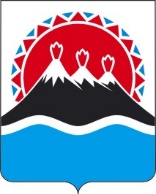 П О С Т А Н О В Л Е Н И ЕПРАВИТЕЛЬСТВА  КАМЧАТСКОГО КРАЯ                   г. Петропавловск-КамчатскийПРАВИТЕЛЬСТВО ПОСТАНОВЛЯЕТ:1. Внести в приложение к постановлению Правительства Камчатского края от 23.10.2018 № 444-П «Об утверждении Положения о проведении публичного технологического и ценового аудита крупных инвестиционных проектов, реализуемых (планируемых к реализации) в Камчатском крае с участием средств краевого бюджета» следующие изменения:1) в части 1.1 раздела 1 слово «1,5» заменить словом «3»;2) часть 2.26 раздела 2 изложить в следующей редакции:«2.26. Ценовой аудит инвестиционных проектов в отношении объектов капитального строительства осуществляется на 2-м этапе путем проведения государственной экспертизы проектной документации, в ходе которой осуществляется проверка достоверности определения сметной стоимости объекта капитального строительства, планируемого к созданию в рамках инвестиционного проекта.»;3) часть 3.8 раздела 3 изложить в следующей редакции: «3.8. Ценовой аудит осуществляется путем проведения государственной экспертизы проектной документации, в ходе которой осуществляется проверка достоверности определения сметной стоимости объекта капитального строительства, планируемого к созданию в рамках инвестиционного проекта.».2. Настоящее постановление вступает в силу после дня его официального опубликования.[Дата регистрации]№[Номер документа]О внесении изменений в приложение к постановлению Правительства Камчатского края от 23.10.2018 № 444-П «Об утверждении Положения о проведении публичного технологического и ценового аудита крупных инвестиционных проектов, реализуемых (планируемых к реализации) в Камчатском крае с участием средств краевого бюджета» Председатель Правительства - Первый вице - губернатор Камчатского края[горизонтальный штамп подписи 1]А.О. Кузнецов  